KinderdagverblijfAntwoordenModule Reken VOort - vmbo 1 – Het voedingsrooster2 – Melk makenDe voeding in dit pak is geschikt voor baby’s vanaf 6 ( opmerking: 10 is ook goed) maanden. Vanaf 1 jaar krijgen baby's 2. voedingen met 165 ml opvolgmelk per 24 uur.  De melkpoeder in dit pak is na opening 4 weken houdbaar.180 ml water + 6 afgestreken maatschepjes = 200 ml opvolgmelk
30 ml water + 1 afgestreken maatschepjes = 33 ml opvolgmelk
150 ml water + 5 afgestreken maatschepjes = 165 ml opvolgmelk.90   ml water + 3 afgestreken maatschepjes  = 100 ml opvolgmelk135 ml water en 4,5 afgestreken maatschepjes.900 gram is (900 : 5 =) 180 maatschepjes, want 900 : 5 = 180
Voor een fles van 200 ml opvolgmelk zijn 6 maatschepjes nodig,
Je kunt dus ongeveer 30 flessen van 200 ml maken met  1 pak van 900 gram melkpoeder, dat is 30 x 200 = 6000 ml = 6 liter.a. Ja, want voor de voedingen tussen 8:00 en 12:00 moet je 1850 ml opvolgmelk maken (zie vraag 3), dat is minder dan 6 liter dus je hebt genoeg aan 1 pak. b. 6000 : 1850 = 3,2….. Je kunt dus 3 ochtenden met 1 pak doen en dan zit er nog wel wat in (genoeg voor 450 ml) maar dat is niet genoeg voor alle baby’s.3 - Slaaptijden van de baby's11:15 uur tot 12:00 uur = 45 minuten
12:00 uur tot 13:00 uur =  1 uur
Samen = 105 minuten.Hij heeft al 1 uur en 45 minuten (105 minuten) geslapen. Hij moet 2 uur en 30 minuten, blijft over 45 minuten ofwel drie kwartier.Je moet hem om 16:15 uur wakker maken dat is kwart over vier.4 - De buitenruimteA is de glijbaan in de linkercirkel, B de vogelnestglijbaan in de rechtercirkel.	a. 12 mm of 1,2 cm.	b. 2,4 meter.a. Binnen dit gebied loop je gevaar omdat de schommel bijvoorbeeld tegen je hoofd kan komen, je bent door de veiligheidszone gewaarschuwd dat je daar niet moet komen.b.  Lengte: 3,5 cmBreedte:1,8 cm.c. Lengte: 7 mBreedte:3,6 mVerschillende antwoorden zijn mogelijk.Ja, want het is best een groot gebied en de schommel komt niet tot de rand.Nee, want misschien komt de schommel wel verder (je weet het niet zeker).d.  7 m x 3,6m = 25,2 m²a. Verschillende antwoorden mogelijk: de cirkels geven ook een soort veiligheidszones aan, of de cirkels geven aan dat er rondom die toetsellen zand ligtb. 1,2 cmc. 2,4 md. 3,14 x 1,2 x 1,2 = 4,5216 m2 (deze formule staat in de uitleg ).Reken eerst de oppervlakte van de beide cirkels uit. De cirkels hebben dezelfde oppervlakte. De diameter van de cirkel is 7 cm op de tekening. In werkelijkheid 14 m. De straal (r in de formule)  = 7 mOppervlakte cirkel: 3,14 x 7 x 7 = 153,86 m²Oppervlakte van 2 cirkels= 2 x  153,86 m² = 307,72 m²Aantal kinderen: 307,72  : 3 = 102 kinderen.5 - Nieuw speelgoeda.  hobbelpaard	chefkokkostuum	kruiwagen	beer	bromtol	kikker	€24,95	€17,95		€14,95	€9,99	€7,95		€3,50b. kosten: €9,99 + €3,50 omdat de cent niet meedoet betaal je €13,50 dus je krijgt€20,00 - €13,50=€6,50 terug,Antwoorden zullen verschillen. Vergelijk ze met de antwoorden van je klasgenoten.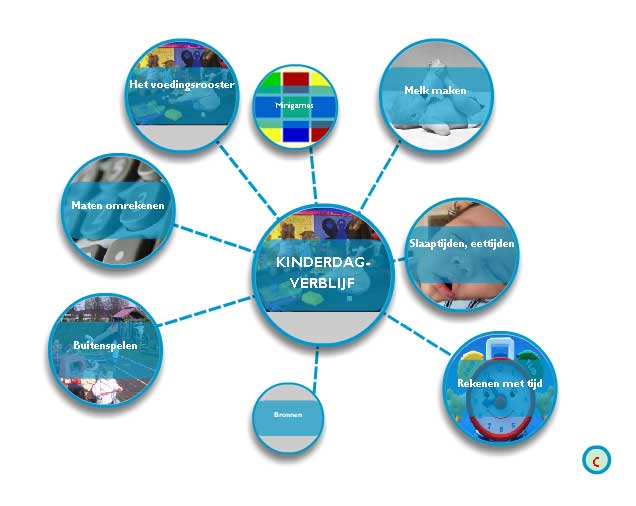 TitelKinderdagverblijfOnderdeelAntwoordenSectorZorg en WelzijnVersie31-8-2009 (update 18-8-2014)Nummer00416a. 150 ml + 250 ml = 400 mlb. 2 en een half uurLucas drinkt de meeste melk: 250 ml + 200 ml = 450 ml.1850 ml  =  1,85lOm 8:30 uur11.10 uurTussen 11.10 uur en 11.50 uurverschillende antwoorden zijn mogelijk, bijvoorbeeld:11:00 op een andere manier elf uur11:30 op een andere manier half twaalf11:40 op een andere maniertien over half twaalfHoeveel?	60 minuten in een uur
	15. minuten in een kwartier		24 uren in een etmaalwater (ml)180 9045135poeder (schepjes)631,54,5opvolgmelk (ml)200 100 50150In bedUit bedHoeveel geslapen?Totaal geslapenBram11:3013:001 uur en 30 minuten2,5 uur15:3016:301 uur2,5 uurIsa12:0013:451 uur en 45 minuten1 uur en 45 minutenDaan12:3015:303 uur3 uurLatifa8:4510:151 uur en 30 minuten2 uur en 45 minuten11:0011:3030 minuten2 uur en 45 minuten13:3014:15 uur45 minuten2 uur en 45 minutenLucas12:3013:0030 minuten50 minuten15:3015:5020 minuten50 minutenZoe10:3011:301 uur 3 uur en 10 minuten13:0014:151 uur en 15 minuten3 uur en 10 minuten15:4516:4055 minuten3 uur en 10 minutenTekening (cm)11,2Werkelijkheid (m)22,4SpeeltoestelWipglijbaanduikelrekLengte in cm op tekening1,31,82Lengte in m in werkelijkheid2,63,64